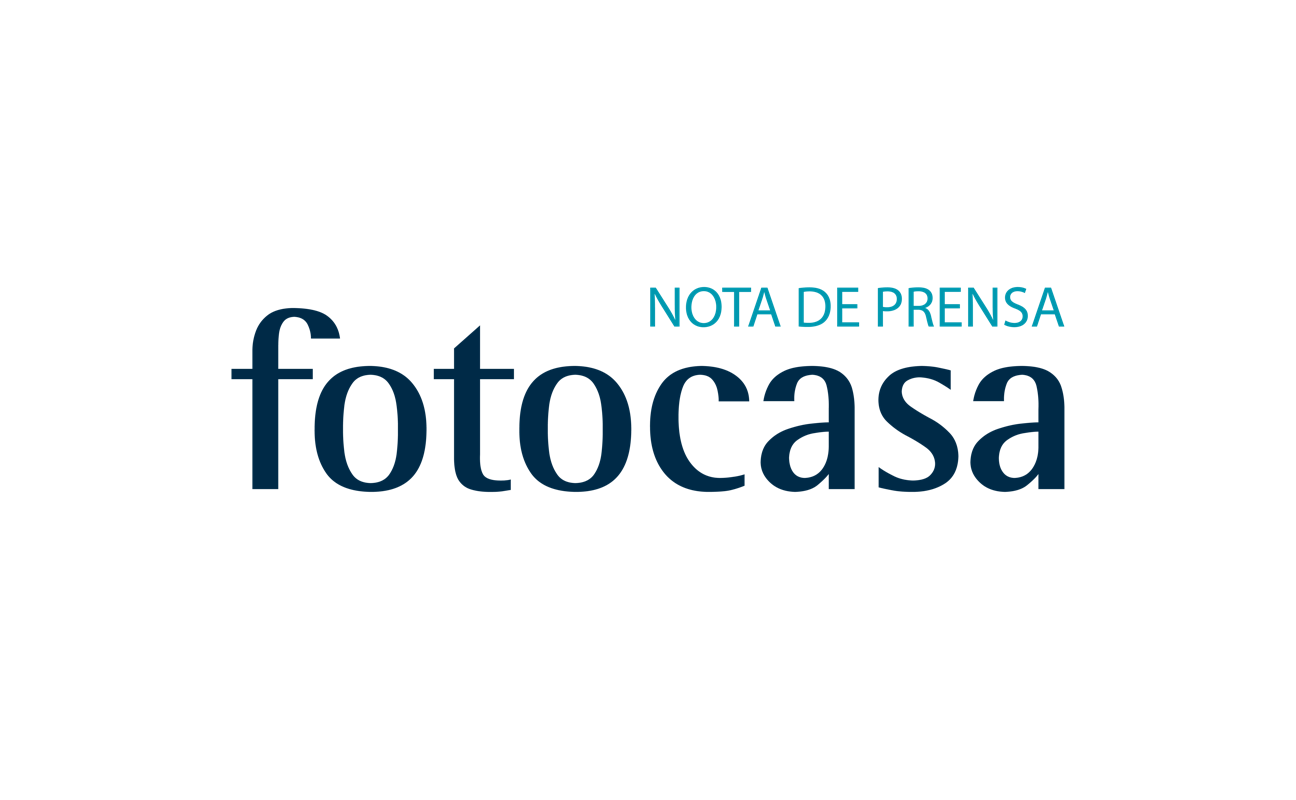 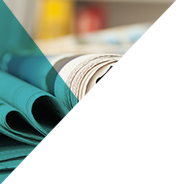 Perfil del comprador de segunda residencia en España

El 13% de la compra de vivienda se destina a segunda residenciaLa compra de vivienda como segunda residencia cobra mayor protagonismo entre los españoles de más de 45 años y mayoritariamente son hombresEntre los que han efectuado la compra, el 87% compró vivienda de segunda manoEl 34% de los que ha comprado o está buscando comprar segunda residencia, la piensa alquilar por estancias cortas debido a la alta rentabilidad de ofreceMadrid, 30 de agosto de 2017El mercado de la segunda residencia es el segundo motivo que lleva a los españoles a interactuar con el mercado de la vivienda. De hecho, en el último año, el primer motivo por el que los españoles compraron o buscaron comprar vivienda fue para destinarlo a primera residencia (75%), el segundo motivo para comprar o buscar vivienda de compra fue para destinarla a segunda residencia (13%). Así se desprende del informe “Perfil del comprador de segunda residencia en España” elaborado por el portal inmobiliario fotocasa. Además, el informe también analiza el mercado del alquiler. El informe muestra detalladamente cuál fue el perfil del que ha comprado o ha buscado comprar segunda residencia en España en el último año. Así, el 57% son hombres con una media de edad de 46 años: el 29% tiene más de 55 años, el 27% tiene entre 35 y 44 años, el 25% tiene entre 45 y 54 años y un 14% tiene entre 25 y 34 años.En cuanto al tipo de vivienda que consideran, el 56% quiere obra nueva o segunda mano, un 39% buscaban sólo vivienda de segunda mano y un 5% preferían obra nueva. Finalmente, los que ya han comprado se han decantado mayoritariamente por la vivienda de segunda mano: el 87% compró vivienda de segunda mano (de más de un año de antigüedad), un 10% compró obra nueva y un 3% adquirió una vivienda que todavía estaba en construcción.En cuanto a la zona de residencia, el 21% de los que compraron o buscaron comprar vivienda de segunda residencia el pasado año fueron de Madrid, el 17% de Andalucía, el 13% de Cataluña, el 8% del País Vasco, otro 8% de la Comunitat Valenciana y el 33% son del resto de comunidades autónomas. El 34% destina o destinará la vivienda al alquiler por cortos periodos de tiempoEl informe de fotocasa también analiza el uso que cada propietario le quiere dar a esa segunda residencia que ha comprado o que ha buscado comprar en el último año. Así, mientras el 59% no piensa alquilarla, el 34% piensa ponerla en alquiler para cortos periodos de tiempo y sólo un 7% piensa ponerla en alquiler de larga duración. Los propietarios que aseguran que pondrán en alquiler la segunda residencia por periodos cortos de tiempo, lo harán principalmente buscando la rentabilidad que ofrece este tipo de alquiler, quedando en segundo plano aspectos como la ayuda directa al pago de una hipoteca. “La mayoría de quienes compraron o buscaron una vivienda para comprar como segunda residencia en el último año, no piensa en alquilarla (59%). Pero entre quienes sí se plantean hacerlo, predominan los propietarios que la alquilarán como vivienda vacacional (34%) frente a los que lo harán como alquiler residencial (7%), explica Beatriz Toribio, responsable de Estudios de fotocasa.“Éste es uno de los factores que está haciendo que los precios del alquiler suban con fuerza, ya que las altas rentabilidades que perciben los propietarios respecto a alquiler turístico, les lleva a optar por este alquiler en vez de por el residencial y eso hace reducir la oferta de este último”, añade.En cambio, entre los propietarios que aseguran que no alquilaran la vivienda, el principal motivo es que quieren la segunda residencia para utilizarla juntamente con su familia, porque no quieren que los inquilinos estropeen la vivienda, porque no quien tener problemas con el pago de la mensualidad o porque creen que no hay beneficios fiscales que compensen los riesgos de alquilar una vivienda. Sobre el estudio “Perfil del comprador de segunda residencia”El portal inmobiliario fotocasa, en el marco del estudio “Radiografía del mercado de la vivienda en 2016-2017”, ha realizado el informe ‘Perfil del comprador de segunda residencia”, en base a un exhaustivo análisis del equipo de Bussiness Analytics de Schibsted Spain en colaboración con el instituto de investigación The Cocktail Analysis. Los datos explotados parten del foco realizado sobre el perfil del comprador, con una muestra de 2.068 personas de 18 a 70 años representativas de la población española que ha comprado o busca comprar vivienda en el último año, con un error muestral: +-2,2%. El foco sobre comprador de segunda residencia se basa en aquellos compradores que nos han indicado esa vivienda la van a usar como Segunda residencia y presenta una base de 244 individuos con un error muestral de +-6,3%. El estudio se ha realizado a través de encuestan online que se efectuaron entre el 7 y el 18 de abril. Sobre fotocasaPortal inmobiliario que dispone de la mayor oferta del mercado, tanto inmuebles de segunda mano como promociones de obra nueva y alquiler. Cada mes genera un tráfico de 20 millones de visitas al mes (62% a través de dispositivos móviles) y 650 millones de páginas vistas y cada día la visitan un promedio de 493.000 usuarios únicos. Mensualmente elabora el índice inmobiliario fotocasa, un informe de referencia sobre la evolución del precio medio de la vivienda en España, tanto en venta como en alquiler. Fotocasa pertenece a Schibsted Spain, la compañía de anuncios clasificados y de ofertas de empleo más grande y diversificada del país. Además de gestionar el portal inmobiliario fotocasa, cuenta con los siguientes portales de referencia: vibbo, infojobs.net, habitaclia, coches.net, motos.net y milanuncios. Schibsted Spain forma parte del grupo internacional de origen noruego Schibsted Media Group, que está presente en más de 30 países y cuenta con 6.800 empleados. Más información en la web de Schibsted Media Group.Departamento de Comunicación de fotocasaAnaïs López
Tlf.: 93 576 56 79 
Móvil: 620 66 29 26
comunicacion@fotocasa.es 
http://prensa.fotocasa.es 
twitter: @fotocasa